Machine Translated by Google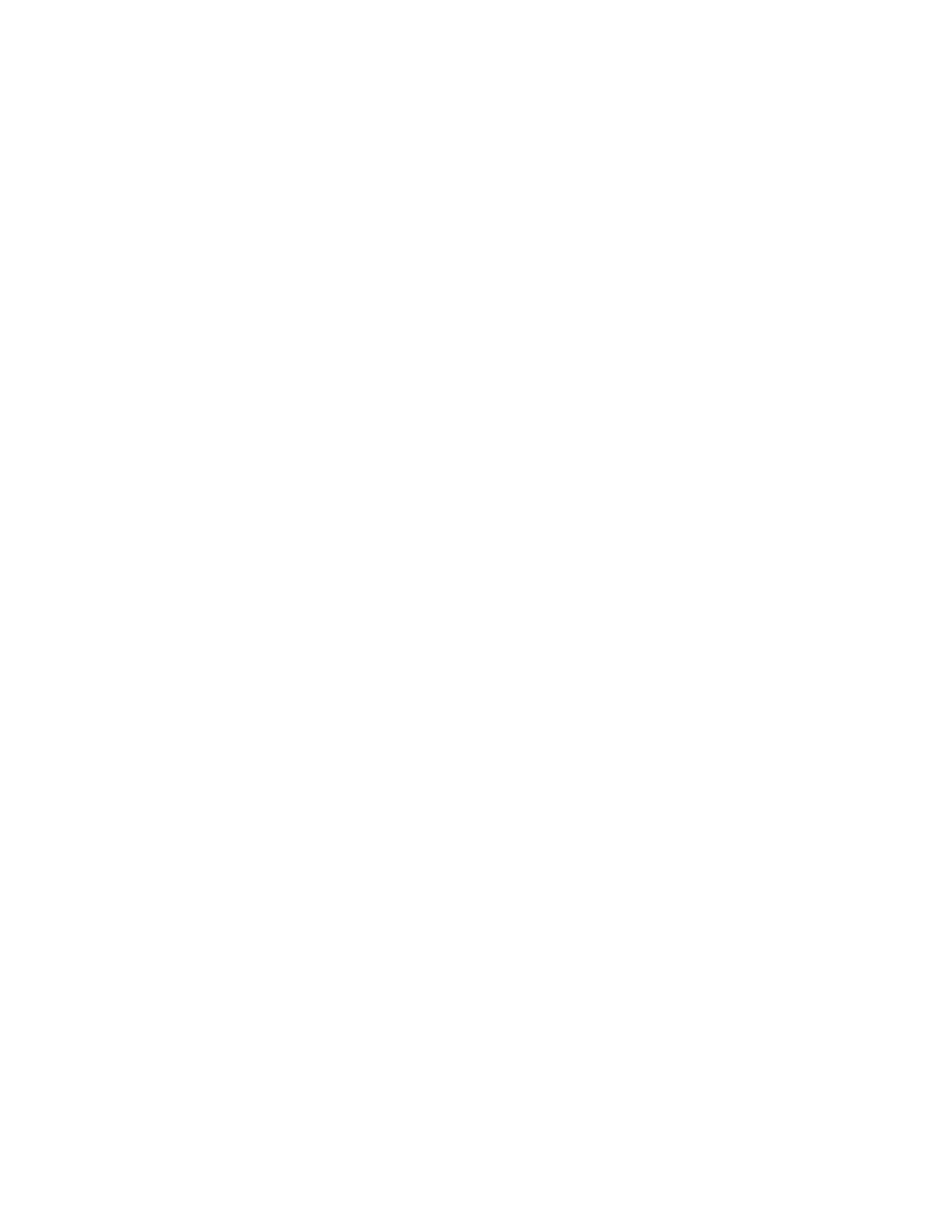 1Ted Hildebrandt 박사, 구약의 역사, 문학, 신학, 강의 17저작권 © 2020, 테드 힐데브란트구약의 역사, 문학, 신학을 다룬 테드 힐데브란트 박사(Dr. Ted Hildebrandt)입니다.강좌, 신명기, 이스라엘의 제도 및 다양한 제도에 관한 강의 17법의 개념을 이해한다.십계명: BIG LC SPAMS [0:00‑2:09]오늘 우리는 신명기의 대부분을 살펴보려고 노력할 것입니다. 비록 우리는아마 다 통과하지 못할 것 같아요. 힘든 일도 있을 거에요오늘 설명하자면, 인지적인 측면에서 오늘은 아마도 우리가 할 수 있는 가장 어려운 날일 것입니다.과정에 있습니다. 꽤 무거운 물건이군요. 우리는 율법과 은혜를 다루게 될 것입니다.구약과 신약의 차이와 그런 것들. 그래서있을 것입니다꽤 흥미로운 자료입니다. 무거운 내용에 도달하기 전에 좀 더 가벼운 내용을 살펴보겠습니다.물건. 먼저 십계명을 가르쳐 드리고 싶습니다. 십계명기초입니다. 이를 일반 규정이라고 합니다. 그것들은 일종의 기초입니다율법의 다른 모든 것에 대하여. 10을 외우는 데 어려움이 있었어요. 12와 비슷해요.사도들이여, 당신은 항상 하나를 잃습니다. 당신은 그것을 몇 번 겪어야 합니다. 그래서 나는그것을 위해 여기에 바보같은 아크로스틱을 만들기로 결정했습니다. 그래서 십계명은 다음과 같습니다.BIGLCSPAMS, 알았죠? 이제 내 세대부터, 너희들은 무엇을 알고 있는가?"스팸"은? 아마도 사람들은 스팸이 무엇인지 모르는 것 같습니다. 스팸, 이런 걸 캔에 넣어다니네그리고 그것은 30년 동안 좋은 상태로 유지됩니다. 사실 너희들은 스팸을 먹고 있을지도 모르지고등학교 때 지은 것. 스팸이 무엇인지 실제로 아는 사람은 없지만고기 대용품이 되세요. 좋아요, 그럼 BIG LC SPAMS입니다. 이것이 우리가 10을 하는 방법입니다계명.신성모독을 금함 [2:10‑3:32]BIG에는 하나님에 관한 모든 것이 있습니다. 첫 번째는 '신성모독 금지'입니다. 아니요신성모독. 가벼우거나 천박한 방식으로 너희 하나님 여호와의 이름을 일컬어서는 안 된다. 장차 ~ 가 되는솔직하게 말하면 나는 당신 세대에서 나 자신을 어떻게 해야 할지 모르겠습니다. 학생들이 듣는데고든의 캠퍼스에서도 제 아들이 여자친구를 집에 데려왔는데요.Machine Translated by Google2그녀의 입에서 나오는 다른 모든 말은 "오, 마이 갓, 오 마이 갓, 오 마이 갓"이었습니다. 대신에느낌표를 말하면 사람들은 “맙소사”라고 말합니다. 그것은 하나님의 이름을 사용하는 것입니까?가볍고 사소한 방법? 간단히 설명하겠습니다. 선생님이 높은 곳 앞에 일어섰습니다.매사추세츠의 학교 수업을 듣고 나면 매사추세츠에 학교가 어떤 곳인지 아실 겁니다.선생님이 일어나더니 갑자기 선생님의 다리가 책상에 부딪혔어요.“오 마이 갓”이라고 말합니다. 좋아요, 매사추세츠 학교에서는 그게 허용되나요? 물론이죠.같은 선생님이 일어나 이렇게 손을 모으고 고개를 숙이면서 가세요."맙소사." 그게 허용되나요, 아니면 허용되지 않나요? 아니요, 그녀는 직장을 잃을 것입니다. 그래서 나는정말 흥미롭다고 하더군요. 내 생각에는 하나님의 이름을 사용하는 것에 대해 생각해야 한다고 생각합니다.어떻게 하는가? 가볍고 소소하게 사용하든지. 그 사람은 내가 내 것을 원하지 않는다고 말했어가볍고 사소하게 사용되는 이름. 신성 모독이 없습니다.우상이나 다른 신들을 금함 [3:33‑4:37]우상은 없습니다. 'BIG'의 '나'는 아이돌이 아니다. 다시 말하지만 우리는 바알을 숭배하지 않습니다.아세라와 다곤. 우리에게는 돌로 만든 우상이 없습니다. 어떤 사람들은 우리가자동차, 돈, 집 등의 우상이고 당신은 다음과 같은 주장을 할 수 있습니다.그런 것들은 우상이에요. 우리가 마음속에 만드는 우상에 대해서도 생각해 봅니다. 언제 우리가하나님이 실제 누구인지보다 훨씬 낮은 방식으로 하나님을 개념화합니다. 당신은 있어야합니다하나님을 개념화하는 당신 자신의 방식에 익숙해지는 것에 대해 조심하십시오. 그만큼요한일서의 끝부분에서 그는 우리에게 경고합니다. “우상을 조심하라.” 그래서 내 생각엔 그게정말 유효한 것입니다. 사실 나는 내 자신의 우상과 맞서야 했고, 내 자신의 우상숭배를 깨달아야 했다.21 세기 . 우리는 더 이상 바알 숭배를 하지 않지만 우리만의 21일 예배를 드리고 있습니다.세기의 아이돌.그러므로 내 앞에는 신성모독이나 우상이나 다른 신들이 있어서는 안 됩니다. 그래서,나 외에는 다른 신들이 있어서는 안 된다. 그 세 가지; 신성모독도 없고 우상도 없고다른 신들; 그것들은 모두 하나님께 초점을 맞춘 것입니다.LC 스팸 [4:38‑8:07]이제 LC는 거짓말을 하지 않습니다. 꽤 분명합니다. 거짓말은 하지 마세요. C가 없으면 자본주의도 아니고,즉, 욕심이 없습니다. 우리의 문화는 탐욕을 바탕으로 세워졌나요? 그러니까 거짓말은 하면 안 돼, 안돼탐내라, 네 이웃의 집을 탐내지 말라. 네 이웃의 아내를 탐내지 말라. 하지 않다Machine Translated by Google삼네 이웃의 것을 탐내라. 그러므로 탐내지 말라. 이것은 미국에서 실제 문제입니다.모두가 다른 사람의 물건을 탐냅니다. 이것이 부분적으로 우리나라가 건설된 방식입니다. 그래서거짓말하는 일이 있어서는 안 되고, 탐내는 일이 없어야 하고, 도둑질하는 일이 있어서는 안 됩니다. 사람들은 개인적 권리를 가지고 있습니다.재산. 긍정적인 의미로 이렇게 말하면 됩니다. 사람들은 다음과 같은 권리가 있습니다.개인 재산. 그들의 소지품을 훔쳐서는 안 됩니다. 네 룸메이트는 매일?네 물건을 훔쳐? 조심하세요, 도둑질은 좋지 않습니다. 그것은 하나님께 죄를 짓는 것입니다.거짓말하지 말고, 탐내지 말고, 도둑질하지 마십시오. 도둑질이 하지 않는 것은 사람이 도둑질을 했다는 것입니다.개인 재산에 대한 권리. 그냥 가져가겠습니다. 거짓말을 해서는 안 됩니다. 즉, 어떻게긍정적인 의미로 표현하시겠습니까? 당신은 진실을 말해야합니다. 그래서 당신은진실의 연설자. 거짓말을 해서는 안 되고, 진실을 말하는 사람이 되어야 합니다. 탐내면 안 된다다른 사람의 물건을 직접 가져가는 것입니다. 대신 관대해야 합니다. 그리고 그렇습니다각각의 요소가 어떻게 긍정적인 방향으로 전환될 수 있는지 알 수 있습니다. 당신은해서는 안됩니다물건을 훔치되, 오히려 다른 사람에게 아낌없이 베풀어야 합니다.이제 부모들이여 네 아버지와 어머니를 공경하라 그리하면 네 날이 길리라지구. 그래서 이것은 부모를 다루는 것입니다. 이것이 유일한 긍정적인 것입니다. 모든다른 것들은 거짓말하지 말고, 도둑질하지 말고, 이것저것 하지 말라는 것입니다. 이것은 긍정적인 것입니다:아버지와 어머니를 공경하십시오. 그것은 큰 일이다. 당신은 그것이 질문에 들어가는 것을 알고 있습니다:내 아버지와 어머니가 공경하지 않으면 어떻게 합니까? 아시다시피, 우리 어머니는 그랬어요마약 중독자와 아버지가 나에게 걸어 나갔습니다. 정말 어려운 상황이 됩니다. 어떻게 해야 할까요?당신은 부모를 공경합니까? 때로는 까다로운 상황입니다.간음은 없습니다. A는 간음죄입니다. 간음은 없습니다. 예수께서는 신약에서 이에 관해 말씀하신다.성서. 예수께서 이르시되 너희는 옛적에 범죄하지 말라 하였다는 것을 들었으나간통." 그런데 예수님은 뭐라고 말씀하시나요? “그러나 내가 너희에게 말하노니 여자를 보는 자는그 마음으로 음욕을 품고 이미 마음으로 간음하였느니라.” 예수님은이 계명들을 마음에 새기느니라. 그는 “아, 난 한 번도 그런 적 없어.나는 결혼한 적이 없기 때문에 간음을 범했습니다.” 예수께서는 너희에게 음욕이 있으면 너희에게 이르시되이미 간음을 범했습니다. 그건 그렇고, 우리 문화에서는 실제로 박수를 보냅니다.간통? 우리 영화의 절반이 불륜 상황에 관한 것인가요? 옛날에는 그들이 사용했지빨간 글자를 쓰세요. 이제 당신은 우리 문화의 영웅입니다. 우리 문화에서는 연예인들이Machine Translated by Google4아내를 뒤집고 남편을 뒤집으면 거의 박수를 받을 것입니다. 그래서, 간음; BE간음을 조심하라.살인 대 살해 [8:08‑11:01]살인은 없습니다. 살인은 "M"이 아닙니다. 이제 주목하세요. 성경은 이렇게 말합니까?살인하지 말라.” 아니면 “살인하지 말라”라고 되어 있습니까? “살인은 안 돼”라고 적혀 있어요. 거기에살인과 살인의 차이? 이스라엘 백성들은 전쟁에서 사람을 죽였습니까? 그들은이 계명을 어긴다고? 아니요, 하나님께서는 어떤 경우에는 나가서 다른 곳으로 가라고 말씀하셨습니다.전쟁. 제가 사용할 또 다른 케이스는 저처럼 Grapevine Road를 따라가는 것이 두렵습니다. ㅏ아이가 자전거를 타고 있어요. 요즘 애들이 자전거를 타는데 갑자기 그 아이가내 차 앞으로 방향을 틀었고 나는 그 아이를 쫓아내고 그 아이를 죽였습니다. 질문, 제가요?그 애를 죽였어? 이제 그 아이는 죽었나요? 나는 그 위로 내 차를 탔다. 그래서 나는 그를 죽였지만 그랬어요내가 그를 죽인다고? 살인은 증오 또는 악의와 사전 고려를 의미합니다. 그 두 단어는핵심: 악의와 사전 고려. 즉, 내 마음에는 악의가 없었습니다.이 아이. 그는 방금 내 앞에서 방향을 틀었습니다. 나는 멈출 수 없었다. 그래서 살인죄로핵심은 악의와 사전 고려입니다. 즉, 미리 살인을 계획했다면사람, 그리고 악의와 살인은 살인입니다. 구별을 하셔야 해요살인과 살인 사이. 그건 그렇고, 미국의 법률조차도 구별을 합니다.살인과 살인 사이? 예. 우리는 살인의 정도가 다르고 다른가?살인 정도.부모님의 명예를 위해 정중히 말씀드리고 싶습니다. 내 시어머니를 가정해보자.우리 시어머니가 알츠하이머병에 걸렸어요. 좋거나 나쁘거나? 나쁜. 정말 나쁘다. 그녀가차 안에서 차를 운전하기 시작했습니다. 그녀가 누군가를 죽일 수 있을까요? 그녀는 자살할 수 있을까?그녀가 브레이크 대신 가속 페달을 밟았는데조정이 사라졌습니다. 그녀가 실제로 누군가에게 달려들어 죽일 수 있을까요? 그녀는살인자로 간주되나요? 그런데 이제 그녀는 차를 운전해야 할까요? 아니요. 그래서 이것은나쁜 예. 제가 하고 싶은 말은, 어떤 사람이 술에 취해서 갔다고 가정해 보겠습니다.밖으로 나가서 운전을 하고, 음주운전을 하고, 누군가를 죽입니다. 조금 더 많은가?알츠하이머에 걸린 시어머니보다 책임이 있나요? 내가 뭔 말하는지 알 잖아?그녀는 완전히 정신이 없습니다. 이제 그녀는 처음부터 차를 운전하지 말았어야 했어요Machine Translated by Google5장소는 있지만 술에 취한 사람이 더 책임감이 있나요? 왜? 소홀함이 있다거기와 책임. 그들은 악의와 신중함을 가지고 그렇게 하였는가? 아니, 문제는아무 생각이 없었나요? 살인과 살해에는 정도가 다릅니다. 그래서 거기살인이 있어서는 안 된다. 살인은 악의와 사전 생각이 있는 것입니다. 대신에 우리는 긍정해야 한다 삶.안식일 [11:02‑11:39]마지막으로 'S'는 안식일을 기억하여 거룩하게 지키라는 뜻입니다.그래서 안식일은 십계명의 일부입니다. 십계명: BIG LC스팸. 그렇게 생각해볼 수 있나요? 네, 피터. (학생): LC가 무엇인가요—(힐데브란트): LC, 미국 의회 도서관. 아, 네, 그냥 LC BIG LC SPAMS입니다.거짓말과 탐욕.쉐마: 신명기 6:4	[11:40‑13:26]일반적인 규정‑그래서 나는 여러분이 십계명을 알기를 바랍니다. 또 다른일반적인 규정은 쉐마(Shema)라고 불리는 것입니다. 맹세컨대 세상의 모든 유대인은 알고 있습니다.이 구절. 당신이 유대인이라면 이것은 요한복음 3.16입니다. 신명기 6장 4절을쉐마(Shema)는 첫 번째 단어가 '듣다'를 의미하는 쉐마 이기 때문입니다. “이스라엘아 들으라 [쉐마]이스라엘. 혹시 아시는 분 계시나요? 여기 문설주에 가시면 누구라도유대인 집에 갔다가 문설주에 들어가면 문에 작은 "W"가 있습니다그리고 당신은 그들이 이렇고 저리 가는 것을 봅니다. 유대인 집에 가서 본 사람이 있습니까?당신은 그들이 "W"처럼 보이는 문 기둥을 만지는 것을 봅니다. 문자 W히브리어는 이 "쉬" 소리입니다. 너희가 유대인 집에 들어가면 그들이 조금 가지고 있을 것이니 곧 이것이니라"sh" 문자. 그것은 문에 있을 것이고, 그들이 집에 들어올 때 생각나게 하기 위한 것입니다.뭘 기억해? 쉐마 이스라엘. “이스라엘아 들으라 우리 하나님 여호와는 오직 하나이시니” 그래서그 사람들은 가서 만지고, 그렇게 손에 뽀뽀하고, 그러면 그들이 들어갈 때 보게 될 거예요.집. 그것은 성경을 기억하는 또 다른 방법일 뿐입니다. 그러므로 “이스라엘아 들으라 여호와는 우리의God”—그런데 그 다음 구절은 무엇입니까? “이스라엘아 들으라 여호와는 우리 하나님이시니여호와는 하나이시니 너희는 그렇게 하라” 무엇을 말합니까? “네 마음을 다하고 뜻을 다하여 네 하나님 여호와를 사랑하라마음이요.” 그래서 계속됩니다. 이것이 “네 마음을 다하여 여호와를 사랑하라”는 큰 계명입니다.그래서 이것은 쉐마의 일부입니다 .Machine Translated by Google6이스라엘의 제도 [13:27‑14:30]이제 십계명은 매우 광범위하고 사회의 기본 법칙이 있듯이그리고 기독교와 유대교를 위해. 모세가 있는 곳에서는 거대한 변화가 일어나고 있습니다. 여호수아에게 고삐를 넘겨주다. 큰 변화가 있을 것입니다. 모세가 허락하는 대로그가 하는 일은 기관을 세우는 일입니다. 모세는 여기 느보산에 있습니다. 그들은 내려가서 요단강을 건너 여리고로 갈 것입니다. 모세는 건널 수 없다 요단강, 느보산에 올라가 이스라엘을 바라보고 계십니다. 그가 무엇을 그는 기관을 설립합니다. 즉, 이것은 우리가 말하는 것과 거의 같습니다. 헌법. 모세는 너희가 그 땅에 들어가면 이것이 제도라고 말하고 있다.그것이 당신의 나라를 통치할 것입니다. 그래서 모세는 모세 시대에 이러한 기관을 세웠습니다.법.선지자들 [14:31‑20:56]그가 세운 첫 번째 기관은 선지자들이다. 13장에서 우리는 모세가 무엇을 하는지 봅니다. 선지자들에 대하여 말해야 합니다. “만일 선지자나 꿈으로 예언하는 자가 있으면너희 가운데 나타나서 이적과 기사를 너희에게 보이시리니 만일 그 표적이나 기사가그 말씀하신 일이 정말 이상하게 이루어지느니라.” 그래서 그 사람이 당신에게 다가와서 이렇게 말했습니다.그가 꿈을 꾸었다고 말하고 나서 그는 기적을 발표했고, 그 기적은 실제로 일어났습니다.그런데 그 사람이 참 선지자인가요 아니면 거짓 선지자인가요? 아직도 모르시나요? 가능할까요? 만일 이 사람이 표적이나 기사를 행하고 “이 표적이나 기사가장소. 그리고 그는 '다른 신들을 따르자'고 말했습니다.” 그는 참 선지자입니까 아니면 거짓 선지자입니까? 그는 거짓이다선지자의 말은 성경과 모순되기 때문입니다. 그가 말하는 것은 하나님의 말씀과 모순된다 앞서 계시한 대로 “다른 신들을 따르지 말라”고 했습니다. 10명은 무엇을 했나요?계명이 말합니까? “너는 나 외에는 다른 신들을 네게 있게 말지니라.” 그럼 당신은 그 사람을 알아요 거짓 선지자입니다. 거짓 선지자들에게는 무슨 일이 일어나는가? 그는 “너희 하나님 여호와는 너희가 마음을 다하고 뜻을 다하여 하나님을 따를지 알아보려고 너희를 시험하시느니라.너희는 너희 하나님 여호와를 따르며 그를 경외[혹은 두려워]해야 한다. 그 선지자그렇지 않으면 꿈꾸는 자를 죽여야 한다.” 모세는 선지자들이 있을 것이라고 그들에게 경고하고 있습니다.그러나 그들 중 일부는 거짓 선지자가 될 것이라고 경고하셨습니다.거짓 선지자와 참 선지자의 차이점은 무엇입니까? 얼마나 많은 거짓Machine Translated by Google7선지자는 모든 참 선지자에게 있느니라? 이스라엘에는 참 선지자는 많고 거짓 선지자는 적었는가아니면 거짓 선지자는 많고 참 선지자는 거의 없었습니까? 하다갈멜산에서 엘리야와 바알 선지자들을 기억하는 사람이 있습니까? 450개가 있다바알의 선지자들, 바알의 선지자 450명과 맞서 싸우는 엘리야가 한 명 있습니다. 이렇게 진행됩니다 이스라엘에서. 요약하자면, 참 선지자의 메시지는 무엇입니까? 거짓선지자는 무엇이어야 했나요? 살해당했습니다. 이스라엘은 거짓 선지자들에게 어떻게 했나요? 그들거짓 선지자들에게 박수를 보냈습니다. 그들은 누구를 죽였나요? 참된 선지자들. 가 무엇이였습니까참 선지자의 메시지를 내가 다음과 같이 요약할 수 있다면,한 단어; 정말 엉터리지만 한 단어로 요약하면 이렇습니다.단어? 슈브, “회개하라.” 그래서 진짜 선지자는 일어나서 백성들에게 “회개하라”고 말합니다. 무엇사람들이 그래? 그들은 그에게서 타르를 뽑아냈습니다. 그렇다면 그 사람이 진정한 선지자이다.이제 거짓선지자, 거짓선지자가 많으니 거짓선지자는 무엇을 하는가?선지자들이 예레미야서에 따라 말하였느냐? “괜찮아요. 평화, 사랑, 조화,평화." 그래서 예레미야는 거짓 선지자들이 “평강이 있거든 평강이 있도다”라고 말한다고 합니까?“평화는 없어요.” 항상 평화와 사랑, 그리고 이 모든 것을 선포하는 사람들멋진 것들; 예레미야가 뭐라고 말합니까? 그 사람들은 거짓 선지자들입니다. 진실선지자는 “회개하라”고 말했습니다. 그래서 제가 주목하고 있는 것은 참과 거짓 사이의 대조입니다.선지자. 이스라엘에는 거짓 선지자가 많습니다. 그들은 거짓 선지자들에게 박수를 보냈습니다. 진실 선지자들은 결국 많은 사람들을 죽였습니다.이사야의 이야기를 기억하는 사람이 있습니까? 이사야는 그곳에서 도망치고 있었습니다.소문은 성경에 없고, 이것이 전설/전통에 있는 것이지만, 그 중 일부는 성경에서 나온 것입니다.히브리서 ‑ 이사야는 정말 사악하고 악한 므낫세 왕을 피해 도망하고 있었습니다.왕과 이 사람은 나빠요. 그래서 이사야는 도망쳐 나무에 숨었습니다. 이사야는 트렁크에 숨는다나무의. 그리고 므낫세의 부하들이 그를 따라잡았습니다. 보세요, 그 사람은 나무 안에 있어요. 그래서걔들 뭐해? 그들은 톱을 들고 나무를 반으로 자릅니다. 히브리서그들 중 어떤 사람들이 톱으로 잘려졌다고 언급하는데, 그것은 큰 책을 기록한 이사야입니다.이사야. 거기서 나가자.이제 모세가 선지자에 관해 언급한 또 다른 구절은 이것입니다.18장에도 좋은 구절이 있습니다. 모세는 선지자가 무엇인지 설명하고 18장에서 이렇게 말합니다.Machine Translated by Google818절부터 17절까지 이르되 너희를 쫓아낼 이방인들이 저들의 말을 듣느니라마술과 복술을 행하는 자들에게 있으나 너희에게는 너희 하나님 여호와께서 허락하지 아니하셨느니라당신”[당신은 마술사도 하지 않고 점술도 하지 않습니다]. “네 하나님 여호와께서 너를 일으키시리라나[모세] 같은 선지자가 있느니라.” 모세는 “하나님이 나와 같은 선지자를 세우시리라”고 말했습니다. 너너희가 호렙 산에서 너희 하나님 여호와께 청한 것은 그의 말을 들어야 할 것이니라” 그럼 구절18. “내가 네 모든 형제 가운데서 너(모세)와 같은 선지자 하나를 일으키리라. 그리고 나는 할 것이다내 말을 그 입에 넣어 주라.” 선지자는 무엇을 하였는가? 선지자는 하나님의 말씀을 가지고 있었습니다.그의 입에 넣어. 그러므로 선지자는 무엇이라고 말하였는가? “여호와께서 말씀하시느니라.” 이것이킹제임스 목사님이 “여호와께서 말씀하시되”라고 표현한 이유는 하나님께서 자신의 말씀을 성경에 두셨기 때문입니다.선지자의 입. 선지자들은 하나님을 대신하여 말했습니다. 이것이 바로 예언 의 의미입니다. 그는 말씀하십니다.신을 위해. 그는 하나님을 대신하여 말한다. 모세가 이르되 하나님이 선지자 하나를 세우시리라나처럼."예수님께서 오실 때 유대인들이 예수님께 무엇을 물었는지 기억하는 사람이 있습니까?그들은 예수께 “예수님은 누구십니까? 당신이 그 예언자입니까?” [요한복음 1.21, 25] 무엇입니까?"예언자"? “예언자”는 누구입니까? 선지자가 바로 여기서 나오네신명기 18장. 하나님은 모세와 같은 선지자를 일으키시겠다고 하셨습니다. 그래서예수께 묻되 네가 오실 그 선지자냐 그리스도냐다윗의 아들이요? 누구세요? 당신이 그 예언자입니까?” 그래서 이 구절은유대인들은 “선지자”가 오기를 기대하고 있었고 하나님께서그의 입에 담긴 말. 그들은 예수께 “네가 그 선지자냐?”라고 물었습니다. 예수께서 뭐라고 말씀하셨나요? 아니요.그래서 흥미로운 구절이 있습니다.사사기 [20:57‑29:13]여기 16장 18절에서 모세가 세운 두 번째 제도가 있습니다.두 번째 기관이며 이것이 판사 제도입니다. 그런데 모세였나?선지자? 그렇습니다. 모세는 여호와의 종이었습니다. 그는 구약의 위대한 선지자입니다성서. 모세는 최고이자 가장 큰 인물 중 하나입니다. 모세도 사사였는가? 하다누구든지 민수기에서 하나님께서 그에게서 영을 거두어 그 위에 영을 주셨다는 것을 기억하십니까?70. 그리고 모세가 모든 백성을 재판했기 때문에 70명이 재판했습니다.그것 때문에 부담이 됐다.Machine Translated by Google9그래서 여기서 그는 판사들에게 몇 가지 지침을 제시합니다. 그는 당신이 가질 것이라고 말했습니다그리고 신명기 16장 18절에서 이렇게 말씀하셨습니다.각 성읍에 있는 각 지파의 관리들을 삼아라.” 정의는 지역적이어야 했나요? 마을마다 그랬다.판사가 있다는 것. 왜 모든 마을에 판사를 두겠습니까? 정의가 실현되도록사람들에게. 정의를 얻기 위해 20마일을 달릴 필요는 없었습니다. 네 지역에 있었어부근. 그래서 그는 “너희 하나님이 너희에게 주실 각 성에 재판관을 두라 그리하면 그들이국민을 공정하게 판단하라. 정의를 굽히지 말고 편파성을 나타내지 마십시오. 뇌물 외에는 하지 말라.”그래서 판사에게 가장 중요한 것은 판사가 정의롭게 공정하게 긍정적으로 판단하는 것이었습니다.부정적으로 판사는 뇌물을 받아서는 안 되었습니다. 돈과 정의가 있을까?서로 연결되어 있나요? 성경은 무엇이라고 말합니까? 돈과 정의가 있어야 할까?연결되어 있나요, 아니면 연결을 끊어야 하나요?우리 문화에서 나는 한때 인디애나 주 교도소에서 가르치고 있었습니다.최대 보안 감옥. 남자들이 수업에 앉아 있는데 제가 다가가서 말했습니다.미국에서는 판사에게 뇌물을 줄 수 없기 때문에 미국은 정말 좋습니다.” 그게 뭔지 맞춰봐얘들아 감옥에서 그랬어? 그들은 나를 비웃었습니다. 그들은 "당신은 판사를 알고 싶어합니다.얼마나 알고 싶어?” 이제 이 사람들이 아마도 감옥에 있다고 말할 수 있습니다.뇌물을 받았기 때문이다.제가 말하려는 것은: 미국에서는 돈과 정의가 연결되어 있습니까? 정직한사실은 내 친구 중 한 사람의 이야기를 들려 드리겠습니다. 그는 감옥에 있었습니다. 그것은 가정되었다15년 정도 된 것 같아요. 그는 8년 동안 감옥에 있었습니다. 그는 맹세했다결백합니다. 그는 결백하다고 절대적으로 맹세했습니다. 그러자 변호사가 그의 부모를 찾아와 이렇게 말했습니다.20,000달러만 투자하면 당신의 아들을 감옥에서 구출할 수 있는 기술을 얻을 수 있습니다. 어떻게여러분 중 많은 분들이 부모라면 아들을 수년간의 생활에서 벗어나게 하기 위해 20,00달러를 지불할 것입니다.감옥. 돈을 지불하겠습니까? 20,000? 예. 부모님이 지불하는 금액을 생각해보십시오.당신을 고든 대학에 보내려고요. 그들은 그렇게 싸게 출발합니다. 그래서 부모님이 돈을 냈어요.20,000달러를 주고 변호사에게 무슨 일이 일어났는지 추측해 보세요. 그는 그들에게 돌아와서 이렇게 말합니다.이 사건을 거의 다 처리했는데 우리가 잘못된 방향으로 가고 있어요. 나는 다른 방향을 찾았다. 나20,000달러가 더 필요하면 그를 꺼내줄 수 있어요. 나는 할 수 있다. 그들은 다음을 생각해 냈습니다.두 번째, 두 번째가 끝났을 때 그는 세 번째로 돌아와서 이렇게 말했습니다.Machine Translated by Google10이제 2만 명을 더 못 박았으니 그를 감옥에서 꺼내겠습니다.” 60,000원이었어요 총. 질문, 그 부모가 무엇을 했는지 아시나요? 그들은 나갔다가 테이크아웃했다돈을 얻기 위해 집에 대한 두 번째 모기지. 뭔지 맞춰봐? 저는 재판을 받고 있었습니다. 그 사람이 그랬나요?자유인이 되어 거기서 나가라. 그는 그곳에서 자유인으로 걸어나왔습니다. 변호사님 진심이에요 60,000달러에 그 사람을 해고했고 세 번째 시도에서 그 사람은 사건을 기각했고 그는무죄를 선고하고 그는 나갔다. 만약 그가 가난한 사람이었다면 그의 꼬리는 여전히 감옥에 갇혔을까요? 하지만그의 부모는 돈이 있었기 때문에 그를 감옥에서 빼낼 수 있었을까요? 돈이고정의가 연결되어 있다? 당신은 그게 옳지 않다고 말하더군요. 이러면 안 되는데 그냥 그런 거야그것이있는 방식입니다. 제가 가장 좋아하는 노래 중 하나는 "That's just the way it is"입니다. 당신은 말한다그 사람은 바로 당신의 친구입니다. 그 사람은 인디애나 주 교도소에 있는 내 친구입니다.우리 세대에서는 딱 두 글자만 말하면 돼요. 돈이고 정의인가 연결, 단 두 글자: OJ 미안하지만 그건 내 세대야. 돈이고 정의인가연결됐어? 가난한 사람이면 꼬리가 감옥에 가나요? 돈이 있으면 그렇게 하세요 감옥에서 나가? 그게 한심한가요?연예인이 되면 어떻게 될까요? 당신은 연예인이고 뭔가를 하고 있어요 잘못된. "아, 진심으로 한 건 아니고 다 실수였어요." 그래서 당신은“오, 우리는 실제로 당신을 감옥에 가두지는 않습니다. 우리가 줄게, 보자, 그걸 뭐라고 부르지? '커뮤니티 서비스.' 우리는 당신의 꼬리를 감옥에 넣지 않을 것입니다. 사회봉사를 받게 됩니다 왜냐하면 당신은 유명인이고 더 나은 것을 몰랐기 때문입니다. 그러므로 우리는 당신을 보내겠습니다. 좋아요?" 만약 당신이 진짜 연예인인데, 그 일 때문에 유명해지면 어떻게 될까요?너의 경우? 일단 유명해지면 국내 최고의 변호사를 얻게 될 것입니다.당신이 너무 유명해서 당신을 찾는 겁니까? 널 쫓아내기 위해 그들은 변호인이야그리고 그들은 당신을 쫓아냅니다. 넌 심지어 ‑ 말하지 않는 게 좋을 거야 ‑ 도망칠 수 있겠니? 살인과 산책으로? 예! 당신은 그것에 관한 책을 쓰고 백만 달러를 벌어요아니면 그것에 관한 영화를 만들거나 그런 일을 하세요. 당신의 직감에 당신에게 말하는 것이 있습니까? 미국의 이 사법 제도에 뭔가 문제가 있다고요? 내가 말하는 것은 모세이다.돈과 정의는 연결되어서는 안 된다고 말한다. 뇌물을 주어서는 안 됩니다. 돈과 정의는 연결되어서는 안됩니다.우리 문화에서는 돈과 정의가 연결되어 있다고 생각합니다.Machine Translated by Google11나, 나는 여기 서서 사례마다 사례를 말해 줄 수 있습니다. 실제로 그런 일이 일어났습니다.나에게 그것은 바로 내 얼굴에 있었다. 그 사람은 내가 그렇지 않다는 걸 알았기 때문에 나를 비웃었습니다.만드는 데 10,000~20,000달러가 들기 때문에 제대로 만들 수 있을 만큼 충분합니다.맞아요. 그는 자신이 틀렸다는 것을 알았지만 내가 직원을 고용할 돈이 충분하지 않다는 것을 알고 있었습니다.변호사 그래서 그는 이용했습니다. 그가 이겼나요? 네, 그렇군요. 그래서 모세 돈과 정의는 연결되어서는 안 된다고 말한다.모세는 또 “도피성을 마련하라. 그러니까 여기 요르단의 동쪽 강둑에 그리고 저쪽 요단 강 서쪽 기슭에도 성읍들을 세웠습니다. 누군가를 죽이면 우연히 당신이 도끼를 들고 나왔다고 가정해 봅시다. 이것은 전형적인 예입니다. 갑자기 도끼머리가 날아와 누군가를 때리고 누군가를 죽인다. 어디에서 달리나요? 에게? 당신은 도피성으로 달려갑니다. 도피성 장로들이 나와서 말하되귀하의 사건을 통해 귀하가 결백하다면 머물 수 있습니다. 피의 복수자—이제 누가 이게 피의 복수자야? 누군가가 당신을 죽였다면 가족들이너를 따라오리니 피를 갚는 자가 네 집에서 나오리라당신이 죽인 사람. 그는 당신을 쫓아와서 당신을 죽일 것입니다. 그래서 시내로 들어갔을 때피난처; 그러면 도시가 당신을 보호할 것입니다. 피를 보수하는 자는 죽이는 것이 허락되지 아니하였느니라당신이 도피성에 있었다면.이제 누군가를 고의로 죽이고 도시로 도망치면 어떻게 될까요?피난? 장로들이 사건을 처리하고 장로들이 당신이 그 사람을 죽였다고 말하면장로들이 너희를 피의 복수자에게 넘겨주려고 하였느니라. 그래서 그것은 좋지 않습니다. 그래서 당신이 결백하지 않다면 이 도피성으로 가고 싶지 않을 것입니다. 하지만 당신이 그랬다면 무죄한 네가 도피성으로 가면 피의 보수자에게서 보호를 받을 수 있느니라.그러므로 도피성은 이스라엘의 재판을 위해 매우 중요했습니다.왕권 [29:14‑35:08]이제 왕권 제도가 있습니다. 신명기 17장에서 우리는왕의 법칙. 모세 시대에 이스라엘에 왕이 있었습니까? 아니요. 사실 여러분은 방금 사사기를 읽었습니다. 사사 시대에 이스라엘에 왕이 있었습니까?“사람마다 자기 소견에 옳은 대로 행하였더니,” 무엇이 있었습니까?‑“왕은 없었습니다.이스라엘." 그러므로 이스라엘에는 왕이 없습니다. 모세는 그들에게 왕이 있을 것이라고 말했습니다. 모세Machine Translated by Google12신명기 17장에서 그들에게 왕이 있을 것이라고 말합니다. 그는 제도적인 제도를 세웁니다.왕에 대한 기대와 그가 말하는 것은 다음과 같습니다. “네가 그 땅에 들어갈 때에 네 주님네 하나님이 네게 주시고 그것을 차지하여 거기 거하게 하시매 네가 말하기를우리 주위에 있는 나라들처럼 우리에게도 왕이 있습니다.'” 그런데, 그들이 바로 그것이었습니다.여러분은 이번 주에 사무엘서를 읽을 것입니다. 바로 그거야그들은 “그들도 우리 주변의 다른 나라들처럼 왕을 원한다”고 말합니다. 모세는 “괜찮아요.여러분에게 왕이 있기를 바랍니다. 당신은 왕을 갖게 될 것입니다.” “반드시 당신 대신 임명하세요.왕은 너희 하나님 여호와께서 택하신 왕이니라” 그러므로 하나님은 선택에 참여하실 것입니다.왕과 그는 반드시 너희 형제에게서 나야 하느니라 왕은 유대인이어야만 합니까? 그는당신의 형제 중 하나가되어야합니다. 그 사람은 유대인으로 태어나야 해요. “외국인을 배치하지 마십시오너보다. 이스라엘 사람의 형제가 아닌 사람.”왕은 세 가지 일을 해서는 안 됩니다. 먼저 모세는 자기는 의를 얻지 말라고 했습니다.말의 수가 많음. 그는 말을 늘려서는 안 된다. 이제 무슨 상관이야말을 곱해? 그 당시의 말은 무엇입니까?” 전쟁 도구. 그는 말했다말을 늘리지 마십시오. 그렇게 하면 그들의 신뢰는 무엇에 있을 것이기 때문입니까? 그들의하나님을 신뢰하겠습니까, 아니면 전쟁을 위한 말을 신뢰하겠습니까? 그래서 그는 곱하지 말라고 하더군요말. 말의 힘이 아닌 나를 믿고 다시 돌아가시길 바랍니다.이집트는 그들이 말을 가져온 곳 중 하나였기 때문입니다. 그가 말하길, 나는당신이 이집트로 돌아가는 것을 원하지 않습니다.그가 말하는 두 번째는 아내를 늘리지 말라는 것입니다. “그는 아내를 많이 두어서는 안 된다.마음은 잘못된 길로 인도될 것이다.” 왕후가 많았던 이스라엘 왕이 누구인지 말해 줄 수 있습니까?마음이 타락했나요? 솔로몬 또는 Sholomo. 솔로몬에게는 아내가 700명, 아내가 300명 있었습니다.첩. 어떤 사람들은 그가 똑똑한 사람이었어야 했다고 말합니다. 우리는 그것에 대해 알아볼 것입니다. 나실제로 나는 내 인생의 절반을 솔로몬을 연구하는데 보냈는데 솔로몬과의 이야기는 다음과 같습니다.정말 흥미로운. 솔로몬에게는 엄청난 아이러니와 거꾸로 된 모습이 있습니다. 그만큼가장 현명한 사람은 무엇으로 밝혀졌습니까? 그래, 그래서 당신은 지혜로운 연결을 얻습니다그리고 어리 석음은 실제로 뒷면에 실제로 특정 방식으로 연결될 수 있습니다. 하지만아내를 많이 두지 마십시오. 그렇게 하면 마음이 그릇될 것입니다. 바로 그런 일이 일어났습니다솔로몬에게는 아내 700명과 첩 300명이 있었습니다.Machine Translated by Google13그런 다음 세 번째로 곱하면 안 되는 것이 있는데, 이것이 매우 중요합니다.우리 시대를 생각하십시오. 은과 금을 늘리지 마십시오. 왕은 큰 돈을 모아서는 안 된다은과 금의 양. 왕은 권력을 얻기 위해 자신의 지위를 이용해서는 안 됩니다.자신을 위해 금과 은을 축적하십시오. 사람들은 자신의 지위를 이용해 축적해야 할까요?자신을 위한 부? 모세는 왕이 개인의 부를 획득해서는 안 된다고 말했습니다.왕이 은과 금을 다 어디서 얻느냐? 그는 그것을 사람들에게서 얻나요?그러므로 모세는 왕이 은과 금을 많이 획득하지 말라고 한 것입니다.그 자신. 그런데 솔로몬은 금과 은을 많이 가지고 있었습니까? 그거 선물이었나요?하나님으로부터? 그래서 당신이 가지고 있는 솔로몬은 흥미로운 종류의 혼합입니다. 그건 나중에 살펴봐야 해요.그러므로 왕에게는 말의 수가 많음이 없고 아내의 수가 많음이 없고개인의 은과 금을 늘리는 것입니다. 왕은 그런 일을 해서는 안 됩니다.이제 왕은 무엇을 해야 합니까? 그게 그 사람이 해서는 안 되는 일이야, 그 세 가지를 곱해것들. 왕에게는 한 가지 계명이 있었습니다. 18절 17절에 이런 말씀이 있습니다.“그가 왕위에 오르거든 그 사본을 두루마리에 기록하여이 법.” 그러므로 왕이 직접 율법의 사본을 손으로 작성해야 합니다. 그 사람이 왜 그러는 걸까요?저것? “...제사장들과 레위 사람들에게서 취한 것입니다. 그 사람과 함께 있어야 하고, 그 사람은 그것을 끝까지 읽어야 한다.이는 그가 그의 하나님 여호와 경외하기를 배우며 모든 것을 지켜 행할 것을 배우게 하려 함이니 이 율법의 말씀과 이 규례를 따르라.” 그는 법을 알기 위해 법을 써야 한다그리고 법에 따라 통치할 수 있다.그래서 이것이 왕입니다. 이스라엘에는 왕이 있어야 했나요? 예. 하나님께서 모세를 통하여 말씀하셨는가?그들에게도 다른 나라들처럼 왕이 있겠습니까? 예. 그들의 왕이신 왕 앞에서왕? 왕이 있기 전에는 하나님이 그들의 왕이셨습니다. 그러나 하나님은 그들에게 이렇게 말씀하십니다.인간 왕이 생길 거야. 그는 이 세 가지[아내, 말,금]. 그는 법의 사본을 만들려고 합니다. 궁극적으로 인간의 왕은 누가 될 것인가?이스라엘은 영원히? 예수님은 이스라엘의 궁극적인 왕이 되실 것입니다. 그러나 예수님은 누구의 자리에 서실 것입니까?아들? 이스라엘의 왕으로서 다윗의 아들. 다윗은 이스라엘의 왕이 되고 예수님은 왕이 되실 것이다.말하자면 다윗의 큰 아들로 서십시오. 예수님은 이스라엘 왕 다윗의 아들이십니다. 그래서당신은 예수님과 함께 그런 일이 벌어지고 있다는 것을 알게됩니다.Machine Translated by Google14제사장과 레위인 [35:09‑36:45]제사장과 레위인은 모세가 이곳에 세운 또 다른 기관입니다. 무엇입니까?제사장과 레위인의 문제(18장 2절) 그것은 말한다, “그들은 아무 것도 없을 것이다형제들 사이에서 상속 재산을 얻게 될 것입니다.” 제사장과 레위인에게는 땅이 없습니다. 그들여호와께 땅을 받지 못하였느니라 다른 지파는 다 땅을 얻되 레위 지파는 땅을 얻지 못하느니라땅이 있는데 왜? 그들의 유산은 무엇이었는가? 그 땅은 그들의 기업이 아니었습니다.본문은 너희가 그들의 형제 중에서 기업을 얻지 못할 것은 여호와께서 그들의 것이 되심이라 하였느니라계승. 그렇다면 제사장과 레위인의 기업은 무엇이었습니까? 그들은 그것을 얻지 못했습니다땅에서 그들은 레위 사람들의 도시를 얻었습니다. 여호와께서 그들의 기업이 되셨습니다. 제사장과 레위인이니라그러면 이스라엘 전역으로 흩어지겠느냐? 나는 48개의 레위인 성읍이 흩어져 있다고 믿는다.이스라엘 전역. 그래서 제사장들과 레위인들이 곳곳에 흩어질 것입니다. 직업 중 하나제사장들과 레위 사람들 중에서 율법을 가르치는 일을 하게 될 것이다.이것이 바로 모세가 느보산에 세운 주요 기관들입니다. 그 사람은 갈 수 없어약속의 땅으로 건너가서 미리 이런 기관들을 세우셨습니다. 저거 보이나요?신명기는 헌법과 같습니다. 운영할 기관을 설립하다정부는 앞으로 수백, 수백 년 동안. 모세가 그것을 설정했고 이것은 다음과 같습니다.그가 설립한 기관.법과 그것의 현대적 관련성 [36:46‑44:14]이제 이것이 까다로워지기 시작하는 곳입니다. 신명기 22장에서는 어떻게 합니까?그 당시의 법을 21 세기로 가져가나요? 모세의 율법을 어떻게 받아들입니까?오늘부터 적용해볼까? 모세의 율법은 어떻게 적용됩니까? 그럼 뒤에서 어떻게 가나요?기원전 1400/1200년, 지금까지? 그것을 어떻게 서기 21 세기 로 가져오나요 ? 어떻게 지내세요?3000년을 점프하게 만들까요? 그때부터 지금까지 어떻게 가나요?이것에 대한 예를 들어보겠습니다. 신명기 22장 5절에 이런 말씀이 있습니다.여성과 바지에. 여자는 바지를 입어야 할까? 신명기 22절 5절은 이렇게 말합니다.남자 옷을 입어서는 안 된다.” 바지, 남자는 가족 중에 바지를 입습니다. 바지는남성 의류. 여자는 남자 옷을 입지 말아야 하듯이, 여자도 바지를 입으면 안 됩니다.이제 그 예를 들어 보겠습니다. 우리는 이스라엘에서 돌아와서 첫 번째 선물을 받았습니다.테네시 주 브리스톨에 있는 성경 대학에서 직업 교육을 하고 있습니다. 나는 거기를 좋아했다. 나는 ~였다Machine Translated by Google15주중에 학교에서 일하면서 80년 동안 일하면서 연간 5,000달러를 벌었습니다.일주일에 몇 시간씩 일하는데 그건 돈이 별로 안 돼요. 그래서 내가 무엇을 했나요? 주말에는 내가 할게여러 교회에서 설교하세요.내 아내는 대학에서 영어를 전공했습니다. 아마 이런 큰 교회가 있었을 거예요2000명의 회원이 있는 교회와 많은 대형 교회에 그들과 관련된 학교가 있습니까?그래서 이 목사님이 학교에 오셨습니다. 목사님은 성경에서 다음과 같은 구절을 읽었습니다.“여자는 남자 옷을 입어서는 안 된다.” 그는 바지가 남성복이라고 결론을 내렸습니다.그러므로 학교에 가는 모든 소녀들은 치마를 입어야 했습니다. 그들은 입을 수 없었다바지. 제 아내가 그곳에서 가르치고 있었어요. 그래서 그것은 그녀가 항상 치마를 입어야 한다는 것을 의미했습니다.이제 내 아내, 솔직히 말해서 내가 그녀와 데이트한 첫해에 우리는 다시 2000년대로 돌아갔습니다.70년대 초반. 모든 소녀들은 청바지를 입었습니다. 나는 청바지를 입었고 그녀를 한 번도 본 적이 없었습니다.우리 결혼하기 전에 옷을 입었어. 이제 그녀는 매일 드레스를 입고 출근해야 합니다.그녀는 영어를 전공했기 때문에 대수학을 가르쳤습니다. 그녀는 영어 전공자였습니다.대수학, 그녀는 그곳에서 체육 교사였습니다. 그녀는 어느 날 집에 와서 이 여자가 미끄러졌다고 말했어요2루로. 이제 2루로 미끄러져 들어가는데 문제가 무엇입니까?퀼로트라고 불리는 걸 입어요. 이 여자가 다리를 다 찢었는데 내 아내가 왔어집에서 이 여자는 평생 다리에 흉터가 남아있다며 고개를 저었다.왜냐하면 그녀는 2루로 들어가는 슬라이드에서 바지를 입지 않았기 때문입니다.그래서 아내는 항상 드레스를 입어야 하고 우리는 청소년 단체 후원자입니다. 그래서우리는 선한 기독교인들이 하는 일을 하는가? 우리는 볼링을 치러 나갑니다. 그래서 우리는 청소년 그룹을 얻었습니다볼링을 하러 나가는데 아내가 볼링을 꽤 잘 하니까 아내가 가서 볼링을 잡아요.그녀는 공을 저쪽으로 달려가서 공을 던졌습니다. 그녀는 치마를 입었어요. 갑자기 그녀는뒤집힌 것처럼 옷을 입고 신성한 소처럼 보여주세요. 우리에겐 16살과 17살이 있어요여기 아이들. 조용히 해. 여기서는 무료 쇼를 원하지 않습니다. 그래서 나는 그녀를 끌어당긴다.제쳐두고 그녀에게 이걸 주세요. 더 이상 그런 볼링을 할 수 없다는 걸 알잖아요. 너무 뻔한 팁이거든요.그럼 아내가 나가서 이렇게 그릇을 쳐야 하거든요. 그녀는 올라가서 공을 아래로 던졌습니다.그날은 제가 이겼어요. 하지만 문제는 내가 항상 그녀에게 그 영화를 보려면 50달러를 내겠다고 말했다는 것이다.목사님 부인은 드레스를 입고 스키를 타요. 그거 재미있지 않겠어요?그는 신명기 22장 5절을 취하여 오늘날에 적용하고 있었습니다. 지금 그 사람은 그랬어Machine Translated by Google16미친듯이 적용했나요? 예. 나는 우리 모두가 그것을 인정한다고 생각합니다. 정말 미쳤어요.그런데 제 아내는 그 1년 내내, 실제로는 2년 동안 치마를 입었나요? 그녀는 한.우리는 다른 문화에 적응할 수 있습니까? 우리가 알던 문화와는 다른 문화네요. 그래서 그들은이것에 대해 매우 엄격했기 때문에 아내는 드레스를 입었습니다. 내가 갔을 때도 마찬가지야.메노파 교회와 나는 아버지날에 설교를 해야 했고 그들은 메노파 교회가넥타이가 세상적인 것이라고 생각하기 때문에 넥타이를 착용하지 마십시오. 그래서 나는 넥타이를 매지 않을 것이다. 나목에 넥타이를 감은 채 22년 동안 가르쳤습니다. 나는 참을 수 없었다. 그래서여기에 왔을 때 다시는 입지 않겠다고 맹세했습니다. 그런데 아니, 내가 갔을 땐메노나이트 교회 나는 킹제임스 성경을 얻었습니다. 왜냐하면 그들이 킹제임스 성경을 받아들였기 때문입니다. 그래서제가 말하려는 것은 여러분이 다른 문화에 있을 때, 이스라엘에 있을 때머리에 키파 . 다른 문화에 있을 때 적응하게 됩니다. 그래서 제 아내는그곳에서 2년 동안 옷을 입으세요. 별거 아닌 거 알잖아 그건 사소한 일이지만 우리는 그래목사가 그곳에서 성경을 어떻게 해석했는지에 대해 의견이 다릅니다. 우리는 그가 어떻게 생각하는지에 동의하지 않았습니다.거기에서 성경을 해석했지만 그는 교회의 목사입니다. 당신은 적합합니다.이제 과거에서 지금으로 어떻게 가나요? 우리 모두는 다음과 같은 감각을 갖고 있습니다.그것은 옳지 않았습니다. 이 구절의 나머지 부분을 읽어 드리겠습니다. 그렇다면 우리는 이 구절이 다음과 같다고 말합니다.바보 같지만 바지에 대해 말하는 것이 아닙니다. 그런데 그때 남자들은 뭘 입었나요? 하다그 당시 남자와 여자가 무엇을 입었는지 아시나요? 우리는 그것을 확실히 알고 있나요? 대답Ben Hasani 이미지에는 사람들의 사진이 있습니다. 여자들은 아래까지 예복을 입었다.발목까지, 남자들은 여기 아래로 로브를 입었고 남자들은 스커트를 입었어요. 그럼 그게 무슨 뜻이에요?우리 모두가 옷을 입는 것처럼 옷을 입어야 하나요? 그래서 사람들이 말하는 이유는 다음과 같습니다.“허리를 동이고”라는 말을 들어본 사람이 있습니까? 기본적으로 옷을 입는다.그리고 달리는 동안 이것에 걸려 넘어지는 것을 원하지 않기 때문에 그것을 벨트에 집어넣습니다.그들이 입는 미친 로브. 당신은 그들을 무장시키고 그것이 남자들이 달렸던 방식입니다. 우리 옷 입어야 해?그들이 옷을 입는 방식은요? 그건 그렇고, 그들이 옷을 입는 방식의 일부입니다.그들이 사는 환경은? 예. 우리는 다른 환경에 살고 있기 때문에 당신은계속 이런 일을 하려고요.이게 정말 무슨 말을 하는 걸까요? 그렇다면 당신은 이 구절이 우리와 관련이 없다고 말하고 있으며그냥 버리시면 됩니다. 정말 우리와 관련이 있나요? 어떻게 하는지 알아보기 위해 구절을 읽어 보겠습니다.Machine Translated by Google17당신은 그것을 적용 할 것입니다. “여자는 남자의 옷을 입지 말며 남자는 남자의 옷을 입지 말라”고 했습니다.이런 일을 하는 자를 너희 하나님 여호와께서 가증히 여기시리라.” 무엇인가요이게 정말 얘기하는 거야? 네, 꽤 명확해요? 내가 다니던 다른 학교에 친구가 있었는데가르치면서 몸의 특정 부위에 풍선을 달고 나일론 옷을 입곤 했습니다. 그러면 그 사람은그는 사람들이 좋아하는 방식을 좋아했기 때문에 쇼핑몰에 가서 쇼핑몰 주변을 돌아다니곤 했습니다.그를 봐. 그 사람은 조금	그랬죠. 이 구절이 말하는 것이 그 이상인가요?에 대한? 바지와 스커트에 대해 말하는 것이 아닙니다.그렇다면 과거에서 지금으로 어떻게 가나요? 이 구절이 말하고 있는 것은무엇? 성별에 따른 차별이 있어야 합니다. 내 생각엔 Hannah가 제대로 쳤던 것 같아여자 바지는 남자 바지와 다르다고 하셨죠. 그럼 당신이 일하는 걸 알죠?그것으로. 진짜 문제는 성별을 구별하는 데 기여하지 않는 것입니다.성별의 혼란. 그런데 우리는 미국에 살고 있는데 모든 것이 헷갈리나요?응, 우리는 좀 좋아하는 것 같구나, 그렇지?문화와 법 [44:15‑45:22]이것은 더 큰 질문이고 정말 까다롭습니다. 어떤 영향을 미치나요?법에 문화? 내가 어렸을 때에는 하나님이 시내산에 내려오셔서하나님은 말씀하셨습니다. “나는 하나님이다. 여기에 나의 법이 있다. 이것이 나의 법칙이고 이것이 내가 원하는 방식이다다 됐어. 이것이 하나님의 완전한 법이요 이것이니라.” 문화를 완전히 무시한다고 하나님은 말씀하신다 이것이 내가 이 세상이 작동하기를 원하는 방식이다. 하나님께서는 율법에서 문화를 고려하십니까? 그래서제가 여기서 여러분에게 제안하고 싶은 것은문화와 법. 우리는 그 중 몇 가지 예를 보여드리겠습니다. 왕이 참여하기로 되어 있었다자신이 법을 작성하고 법의 사본을 만드는 일을 했습니다. 오늘은 왕이 있나요? 아니요,우리는 그렇지 않습니다. 우리는 조지를 버렸습니다. 우리에게는 왕이 없습니다. 그래서 왕은 다음과 같은 글을 쓰게 되었습니다.법. 그는 법을 작성하고 직접 복사해야 합니까? 이제 그는 그렇지 않습니다그의 Blackberry, iPhone 또는 iPad에 저장되어 있어야 합니다.예수님과 율법 [45:23‑51:30]율법에 대한 그리스도의 견해는 무엇입니까? 그래서 나는 먼저 그리스도의 관점을 살펴보고 싶습니다.그런 다음 그것을 율법에 대한 바울의 견해와 대조하고 다시 질문으로 돌아옵니다.법과 문화. 마태복음 5장 17절에서 예수님은 무엇이라고 말씀하셨나요? 예수께서는 이렇게 말씀하십니다.Machine Translated by Google18내가 율법이나 선지자나 폐하러 온 줄로 생각하지 말라. 나는 폐지하러 온 것이 아니다그들”이라고 말하지만 무엇을 위해? “그들을 이행하라.” “나는 율법을 폐하러 온 것이 아니라 완전하게 하려고 왔다.“하늘과 땅이 한 글자도 없어질 때까지 진실을 말하노니”라는 말씀입니다.요드 "y" 문자. 반쪽짜리 편지입니다. "또는 최소한의 펜 스트로크"는 점이나 획입니다.누구든지 흠정역 성경에서 “일점 일획도 없어지지 아니하리라”고 말한 것을 기억하실 것입니다.법.” 제목은 세리프체입니다. 여러분은 세리프체와 산세리프체 글꼴을 알고 계십니다. Arial은 산세리프체입니다.반면 Times New Roman에서는 작은 세리프체를 본 적이 있을 것입니다.T와 P에 있는 글자. 제목이나 세리프가 표시됩니다. 세리프는 무엇인가티틀이라고 불렀다. 그것은 글자에서 나오는 작은 날개 소리일 뿐입니다. 그는 그렇지 않다고 말한다법이 완성될 때까지 가장 작은 글자나 날개 모양은 사라질 것입니다.예수께서는 사탄으로부터 자신을 어떻게 변호하십니까? 마태복음 4장에서여기 페이지에서는 예수께서 광야에서 시험을 받으셨습니다. 그는 40일 밤낮을 단식했습니다.광야. 그에게 도전하러 오는 사람은 누구입니까? 사탄이 그에게 와서 “이봐,예수님, 40일 동안 금식하셨는데, 배고픈 예수님? 여기 돌이 있어요예수. 이 돌들을 빵으로 바꾸지 않겠습니까?” 그리고 예수께서는 “사탄아, 나는 안다.당신이 누구인지, 이것 좀 보세요. 눈을 깜빡이면 분자가 가버릴 거에요각 은하계처럼요. 난 그냥... 꽝, 넌 여기서 나가야 해.” 그랬나요? 아니, 그 사람은 그러지 않았어저것. 예수님은 이 돌들이 빵이 되라고 말씀하셨나요? 예수께서 말씀하셨다. 뭐라고? “사람은 그렇지 않아빵으로만 살지만 하나님의 입에서 나오는 모든 말씀으로 살 것입니다.” 예수란 무엇인가?행위? 예수님은 신명기를 인용하고 계십니다. 사탄은 “이 돌들을 빵으로 만들어라”라고 말했습니다. 예수“사람이 떡으로만 사는 것이 아니니라”고 대답하셨습니다. 그는 신명기 4장을 인용하고 있다.신명기 8장과 그 부분이 거기에 있습니다.사탄은 예수님을 성전 꼭대기, 곧 가장 높은 곳으로 데려갑니다.성전에 가서는 “예수님, 뛰어내리십시오. 왜냐하면 사탄이 인용하기 때문입니다”라고 말합니다.경전? 사탄은 실제로 성경을 인용하면서 이렇게 말합니다. “예수님, 당신 자신을 던지십시오. 그것은 말한다시편에 그 천사들이 너를 받들어 주리라 하였느니라 예수님은 사탄에게 돌아서서 아니라고 말씀하셨습니다.나는 나 자신을 포기하지 않을 것이다. 너희는 너희 하나님 여호와께 어떻게 행하지 아니하겠느냐? "너너희 하나님 여호와를 시험하지 말며 시험하지 말라' 그거 어디서 나온거야? 의 책신명기. 그는 다시 신명기의 말씀을 인용하고 있습니다. “너희는 시험하지 말라.Machine Translated by Google19주 너의 하나님이니라.”마침내 사탄은 그를 가장 높은 산인 헤르몬 산으로 데려갑니다.소구. 천하 만국을 보여 주시며 엎드려 경배하라 하십니다.나와 내가 이 모든 왕국을 너에게 주겠다.” 예수께서 뭐라고 말씀하셨나요? “너희는 여호와께 경배할지어다너희 하나님과 그분만을 섬기라.” 그는 신명기 5장을 인용하고 있습니다.십계명. 예수님께서 사탄으로부터 자신을 변호하러 세 번 가실 때,그는 자신을 변호하기 위해 신명기를 인용합니다. 그리스도께서는 자신을 변호하기 위해 성경을 사용하신다사탄을 상대로. 질문 사탄으로부터 우리 자신을 방어하기 위해 성경을 사용해야 합니까?말이되는 것 같습니다. 예수님은 그리스도를 시험하실 때 신명기를 세 번 모두 사용하셨습니다.자신을 방어하기 위해.예수님은 율법에 대해 매우 높은 견해를 가지고 계셨습니까? 예수께서 “이것이 무엇이냐”고 질문하셨을 때법에서 가장 중요한 것은.” 그는 무엇을 말 했는가? “모든 일로 주 너의 하나님을 사랑하라당신의 마음." 그리고 다음은 무엇이었나요? “네 이웃을 네 자신처럼 사랑하라.” 이들은두 가지 큰 계명. 그들은 어디서 왔나요? “주 너의 하나님을 사랑하라.셰마. “이스라엘아 들으라	너는 네 하나님 여호와를 사랑하라” ‑ 신명기 6장 4절.다른 하나는 어디에서 왔나요? “너는 너를 사랑할 것이다”라는 말을 기억하는 사람이 있습니까?이웃을 너 자신처럼”? 여러분, 외우셨나요? 나는 당신이 그것을 외워야한다고 생각했습니다. 그것은레위기 19장, “네 이웃을 네 몸과 같이 사랑하라.” 레위기에 나오는 말입니다. 그래서,그리스도의 가장 위대한 명령은 레위기와 신명기에 있습니다.율법의 영구성에 관하여 예수께서는 “하늘과 땅은 없어지겠으나”라고 말씀하셨다.무엇? 율법은 “다 이루기까지 율법의 일점 일획도 없어지지 아니하리라”고 했습니다. 그래서 법은영구적입니다. 예수님도 그것을 확언하십니다.그러면 예수께서는 율법을 비판하십니까? 어떤 사람들은 산상수훈을 본다.여기와 산상수훈은 다른 방식으로 해석될 수 있습니다. 전체적으로 있어요산상수훈에 관한 전체 문헌에는 수백 가지의 다른 놀라운 방법이 있습니다.이해와 산상수훈. 하지만 그것을 보는 방법 중 하나는예수께서 이르시되 너희는 옛적에 살인하지 말라 한 것을 들었으나 내가 너희에게 이르노니까닭 없이 형제에게 노하는 자마다 자기 마음에 이미 살인을 범한 것이요마음." 그러면 예수님은 무엇을 하시나요? 예수님은 율법을 받아 마음에 새기셨습니다. 예수님은Machine Translated by Google20법을 마음에 적용합니다. 그의 반대는 법 자체에 대한 것이 아니라 그의 반대이다.율법을 바리새인이 잘못 해석한 것입니다. 그는 그것을 마음 속으로 몰아 넣습니다. 그래서 그는 이렇게 말합니다.무엇? “간음하지 말라 하였다는 것을 너희가 들었느니라.” 예수께서는 “누구든지음욕을 품고 여자를 바라보다가 마음으로 이미 간음을 범하였느니라.” 예수도 마찬가지다법을 마음에 새기고 여기에서는 동기가 중요하다고 말함으로써 법을 긍정합니다. 그렇습니다예수님은 율법에 대해 매우 높은 견해를 가지고 계십니까? 어떤 사람이 기독교인이라면 당신은법에 대한 높은 견해? 당신이 그리스도를 따르는 사람이라면, 예수님은 율법에 대해 매우 높은 견해를 갖고 계셨습니다.그게 내 요점이야.바울과 율법 [51:31‑57:18]이제 폴은 어떻습니까? 바울 갈라디아서 장으로 넘어가면 바울이 이런 말을 합니다.갈라디아서 5장 4절에 나오는 율법과 복음의 대조입니다. 이 구절을 읽고 싶습니다.당신을 위한. 바울은 율법에 대해 그렇게 긍정적입니까? 바울은 “의로 의롭다 함을 얻으려는 너희가율법이 그리스도에게서 멀어졌느니라.” 다시 읽어 보겠습니다. “노력하는 당신율법 안에서 의롭다 함을 얻으려 함이 그리스도에게서 끊어졌느니라.” 다시 말해서, 당신이 시도한다면율법을 사용하여 의롭다 하심을 얻으면 그리스도에게서 멀어지게 됩니다. 그래서 이런 긴장감이 있어요그리스도와 율법 사이. 법을 그렇게 쓰면 넌 타락한 거야우아함. 법이 실제로 당신을 데려가는 것은 법에 있어서 정말 부정적인 것입니다.그리스도에게서. 그래서 갈라디아서에서 바울은 율법과 관련해 몇 가지 문제를 제기하고 있습니다.이제 당신은 바울이 율법에 대해 부정적이라고 말합니까? 그리고 대답은 "아니요"입니다. 왜냐하면 만약 당신이로마서 7장 12절에 가서 바울은 “율법은 거룩하고 의로우며 선하다”고 말합니다.그래서 바울은 로마서에서 “율법은 거룩하고 의로우며 선하다”고 말하지만 갈라디아서에서는그들이 구원을 얻기 위해 율법을 사용한다면 은혜가 아무 소용이 없다고 말합니다.그들을. 그것은 실제로 그들을 그리스도로부터 멀어지게 했습니다. 그래서 Paul에게는 이런 긴장감이 있습니다.거룩하고 의롭고 선한 율법의 조건들[롬. 7] 그리고 그가 말하는 이 법칙은갈라디아서. 그는 꽤 부정적인 반응을 얻었고 법의 비난적인 성격을 강조했습니다.갈라디아서 3장. 여기서 3.10으로 넘어가겠습니다. “의지하는 모든 사람은율법을 지키는 자는 저주 아래 있나니 기록된 바 이를 행하지 아니하는 자마다 저주 아래 있는 자라 하였음이라율법 책에 기록된 대로 다 지켜 행하여라.” 분명히 “의롭게 된 사람은 아무도 없습니다.율법으로 하나님 앞에.” 왜? “율법으로는 누구든지 의롭다 하심을 얻을 수 없나니 이는 의인은 율법으로 말미암음이니라Machine Translated by Google21살라”는 것은 무엇으로? “믿음으로”입니다. 그 구절이 어디서 나오는지 아시는 분 계시나요?“의인은 믿음으로 말미암아 살리라”고 했습니다. 그것은 성경에서 꽤 중요한 개념입니다.“의인은 믿음으로 말미암아 살리라.” 구약의 인용문입니다. 혹시 아는 사람 있어?하박국서? 물론 그것은 하박국서에 있습니다. 하박국은시간이 좀 있다면 이 책은 세 장 정도로 짧습니다. 그것은놀라운 책인데 그 책에는 “의인은 믿음으로 말미암아 살리라”고 기록되어 있습니다.바울은 율법이 결코 누구도 의롭게 하지 못한다고 말합니다. 로마서 4.3절, 대조를 읽어 보겠습니다.여기 로마서 4.3이 있습니다. 바울은 이렇게 말합니다. “성경이 무엇이라고 말합니까? 아브라함,법을 지켰다. 그가 할례를 받았고 하나님께서 그것을 의로 여기셨습니다.” 그거요?뭐라고요? “아브라함이 하나님을 믿으니 그것이 그에게 의로 여겨졌다”고 했습니다.이제 폴이 뛰어난 이유는 무엇입니까? Paul은 여기서 정말 훌륭합니다. 그가 사용하는 이유는 무엇입니까?아브라함은 정말 훌륭합니까? 아브라함은 율법 이전인가, 이후인가? 아브라함은 수백 명이다법이 제정되기 몇 년 전. 아브라함이 할례를 받은 위대한 사람입니까? 아브라함이었나?할례와 엄숙함으로 세우신 언약을 가진 자이냐? 지금,아브라함은 할례가 크다고 소개합니다. 아브라함이 율법을 지켜 구원을 받았는가?할례를 받아서? 아닙니다. 성경은 아브라함이 무엇으로 의롭게 되었다고 분명히 말합니까?다시 한 번 읽어보겠습니다. 이것은 정말 중요합니다. “아브라함이 하나님을 믿었더니 그대로 되었느니라.그에게 의로 여겨졌느니라.” 그래서 바울은 아브라함에게로 돌아갑니다. 왜냐하면 모든 일을 행했기 때문입니다.유대인들은 아브라함이 자기 아버지라고 주장합니까? 우리 아버지 아브라함 과 같습니다 . 그래서그가 하는 일은 모세보다 먼저 아브라함에게 돌아가서 아브라함이 구원받았다고 말하는 것입니다.이와 같이 너희도 믿음으로 구원을 받았으나 율법을 지켜서 구원을 받은 것이 아니니라법이 의미하는 바이며 이것이 근본적인 문제이며 법이 보여주기 위한 것입니다.우리는 얼마나 좋은가요? 법은 우리에게 무엇을 보여주기 위한 것입니까? 우리의 죄. 무슨 일이 일어났는가?바리새인들이 율법을 가지고 그것을 뒤집었습니까? 법은 다른 사람들에게 보여주기 위해 사용되었습니다얼마나 선한지, 그들의 죄를 그들에게 드러내지 아니하셨느니라. 바울이 말하는 것은: “아니요, 아니, 당신은그 모든 것을 오해하고 있는 것입니다. 율법의 목적은 우리에게 죄를 보여 주는 것이지 어떻게 죄를 짓는지 보여 주는 것이 아닙니다.좋아요.” 율법은 우리의 죄를 보여서 우리가 누구에게로 향하게 합니까? 구주로서의 그리스도.이것이 바로 법의 기능입니다. 하나님은 우리를 선택하셨습니다. 우리는 죄인이며 구원자가 필요합니다.그것이 법의 기초이다. 법은 교육적 기능을 가지고 있습니다. 법은Machine Translated by Google22멘토, 법은 “교사”입니다. 제 생각에는 흠정역 성경이 그렇게 말하는 것 같습니다. 그만큼율법은 우리를 그리스도께로 인도하는 선생입니다. 율법은 우리를 그리스도께로 인도합니다.우리의 죄를 깨닫고 구원자가 필요하다는 것을 깨닫습니다. 그래서 법은 우리를 데려오려고 우리를 정했습니다.그리스도께 우리 자신의 잘못을 보여 주고, 우리 자신의 죄를 보여 주어 우리가 그리스도께로 돌아오게 하려는 것입니다. 그래서그것이 법의 기능이다. 율법의 기능은 우리에게 죄를 보여 주는 것이지 보여 주는 것이 아닙니다.우리가 의롭다는 것을.민법 [57:19‑60:33]아직도 무엇이 남아있나요? 법을 다음과 같이 개념화해 보겠습니다. 이것이 제가 말하는 것입니다.자라면서 배웠습니다. 나는 그것이 유용하다고 생각하며 잠시 후에 내가 비판하는 것을 보게 될 것입니다.이것만 생각해 보세요. 사람들은 모세오경의 율법을 받아들여 확실하다고 말합니다.모세 율법의 일부는 민법입니다. 그것은 민법이고,정부. 법이 필요합니까? 정부에도 법이 필요합니까? 정부가 필요로 하는 것당신이 무정부주의자나 다른 사람이 아닌 한 법.예를 들어, 이스라엘의 법 중 하나는 집이 있고 집이 있으면대부분의 집이 평평한 지붕을 가지고 있었고, 난간이나 작은 벽을 얹은 것이 평평한 지붕이었습니다.집 지붕 주위에. 이제 왜 그렇게 하시겠습니까? 응, 그러니까 사람이 일어나면그곳에서는 그들은 걷지 않고 지붕에서 떨어져 다치게 됩니다. 그래서 당신은법에 따라 집 지붕 주위에 난간을 설치해야 합니다. 그건 그렇고, 당신은그건 국가가 원하는 안전 요구 사항이 될 것입니다.아프다. 지금은 너무 무리한 일인가요? 지붕 주위에 난간을 설치한 사람은 몇 명입니까?이제 당신은 우리가 뉴잉글랜드에 살고 있다고 말하면서 우리의 지붕은 모두 가파르다. 왜 그럴까요?험한? 비가 쏟아지는데 가끔 내리는 비보다 더 나쁜 게 또 있을까요? 눈이 가네지붕에서 떨어져. 뉴잉글랜드에 평평한 지붕이 있다면 문제가 있는 것입니다.프로스트 홀. 그래서 당신이 원하는 것은 가파른 것입니다. 지붕 주위에 난간이 필요합니까? 해당 사항 없음당신은 중재하러 옥상에 올라가나요? 사실 저는 지붕 꼭대기에 올라본 적이 있어요.정말 가파른 지붕이 있는데 그 높이는 약 50피트이고 저는 정상 꼭대기에 바로 앉았습니다.내 싱글이 터진 후 실제로 대상 포진에 못 박히고있었습니다. 그래서 난 그것을 못 박아야 했어상하 반전. 나를 도와줄 사람은 아무도 없었고, 내가 넘어진다면 그것은 둘 중 하나라는 것을 깨달았습니다.내 인생에서 몇 번은 – 나는 보통 고소공포증을 두려워하지 않습니다. 깨달았어요 내 아들들Machine Translated by Google23주변에 없기 때문에 내가 넘어지면 도와줄 사람이 아무도 없었습니다. 좀 달랐어요내 인생에서 이 나이에 나에게 꼭 필요한 일이다. 나는 지금 높이에 대해 두 번 생각하고 있습니다.역겨운.이제 민법, 이제 이것으로 돌아가 보겠습니다. 이웃이 있는데 이건 어때요?지붕 주변의 난간? 우리는 평평한 지붕이 없다고 말했습니다. 지금은 모두 가파릅니다. 무엇수영장을 갖고 있는 이웃에 대해요. 그는 마당 주위에 울타리를 쳐야 합니까?아이들이 걸어서 수영장에 빠지지 않도록 보호합니까? 그게 거의 같은 법인가요?사람들을 위험으로부터 보호하세요. 주택 소유자로서 귀하는 사람들이재산 피해는 안 입나요? 그래서 그들은 오늘 수영장 주변에 울타리를 쳤습니다.동일한 유형의 법률과 매우 유사합니다. 그래서 민법이 있습니다. 민법에는 민법이 있습니다.정부. 이제 질문입니다. 당신은 정부입니까? 해당 법률을 준수하고 있나요?우리는 실제로 이스라엘 정부가 아닙니다.의식법 [60:34‑61:48]유대인들에게도 의식법이 있었습니다. 의식법은 무엇입니까? 법칙제사장과 레위인. 이것이 너희가 제사를 드리는 방법이며 절기를 하는 방법이다. 가 무엇이였습니까우리가 의식에 사용한 단어를 영어로 사용하려면 "rituals"라는 단어를 사용합니다. 의식은법에 규정되어 있습니다. 제사장들이 행하는 의식을 구체적으로 명시한 것입니다. 가 무엇이였습니까우리가 구약성서에서 사용한 또 다른 단어는 알아야 할 정말 중요한 단어입니다.의례(儀式), 의례(儀式)를 무엇이라고 합니까? “컬트.” 구약에서는우리가 "컬트"라는 단어를 사용한다는 것을 기억하십시오. 컬트는 이러한 외적인 예배 행위, 즉 의식입니다.당신이 겪게 되는 율법은 “의식법”이라고 불릴 수 있습니다.이제 최근에 얼마나 많은 사람들이 무엇인가를 희생했는지 질문해 보십시오. 내 말은 진짜양과 염소의 희생. 우리는 더 이상 이런 의식법을 행합니까? 우리는 성직자인가?그리고 레위인들은? 성전이 없어졌나요? 성전도 없어졌고, 제단도 없어졌으니 우리는 아무것도 하지 않아요그 의식법. 따라서 민법은 정부법이고 우리는 실제로이스라엘과 같은 정부나 국가가 그랬습니다. 이 의식은 제사장들과 그들의 신자들과 관련이 있습니다.희생.도덕법 [61:49‑63:01]그렇다면 우리는 무엇에 중점을 두나요? 구약에서 우리는 도덕법에 초점을 맞춥니다. 지금Machine Translated by Google24구약성경에 “너희는 하지 말라”와 같은 도덕적인 부분이 있습니까?살인하지 말고 도적질하지 말며 거짓말하지 말라.” 그 도덕적 계율은?살인하지 말라, 간음하지 말라' 이런 것들이요?그래서 여기서 일어나는 일은 많은 사람들이 법을 세 가지 범주로 나누는 것입니다. 이건가?시민법, 이 법은 의식적인 법입니까, 아니면 도덕적인 법입니까? 그러면 제안이 우리에게 있을 때이 두 가지는 꼭 지킬 필요는 없으나 세 번째는 하나님의 도덕법입니다.마음을 다하여 네 하나님 여호와를 사랑하고 네 이웃을 네 몸과 같이 사랑하라 우리는 도를 지키느니라법. 그래서 그것이 중요한 것입니다.그러면 우리는 법을 분할한 다음 어떻게 법을 이전할 수 있습니까? 우리는 환승한다그 법의 도덕적인 부분에 대해서만요. 그렇다면 그게 말이 되나요? 이걸로 법이 만들어지나요다루기 더 쉽나요? 우리는 국가를 위한 민법을 갖고 있지만, 우리는 국가가 아닙니다.제사장을 위한 의식법이지만 우리는 제사장이 아닙니다. 그리고 도덕법은 우리가 따르다.시민법, 의식법, 도덕법 구별에 대한 비판 [63:02‑65:20]이제 조금 비판해 보겠습니다. 내 문제는 이것에 대한 것입니다.어떤 법이 민사법인지, 의식법인지, 도덕법인지를 결정합니까? 때로는도덕법과 연결된 의식법? 율법책, 모세 처음 다섯 권성경의 책들이 유기적인 전체로서 우리에게 다가온다고? 그것은 유기적으로 우리에게 온다연결되었습니다. 물건을 찢어서 그런 범주에 넣을 수는 없습니다. 때를그것을 찢기 시작하고 이것이 예의바르고, 이것은 의식적이며, 이것은 도덕적이라고 말하십시오. 당신은법을 해부하다. 당신은 그렇게 할 수 없습니다. 문제는 도덕적입니다. 이제 그렇게 하는 것은 부도덕한 일입니다.그런 식으로 일을 분해할 수는 없습니다. 벽 주위에 난간을 두는 것은도덕적 문제? 그렇습니다. 실제로 그것은 해당 자산을 소유한 사람만큼이나 귀하의 책임 중 일부입니다.집. 부분적으로는 시민적이지만 부분적으로는 도덕적이기도 합니다. 그래서 제가 제안하는 것은여기서 이러한 분류는 유기적 연결, 유기적 통일성,성경 자체와의 상호 작용. 내가 좋아하는 동안 – 이러한 카테고리와 느낌은유용하지만 법을 분석하고 분석하는 데는 조심해야 한다고 생각합니다. 그래서솔직하게 말하면 이 아이디어는 마음에 들지만 조심해서 뒤로 물러나야 합니다.일부는 민사, 의례, 도덕을 세 개의 별도 컨테이너로 보는 대신Machine Translated by Google25그들의 유기적 통일성을 무시합니다.이제 이 법적인 문제에 접근하는 더 좋은 방법이 있습니다. 이것은근본적인 보편적 원리는 무엇입니까? 예를 들어, 가난한 사람들을 돌보십시오. 가난한 사람들을 위한 배려인가?구약이 좋은가? 신약성서에서 가난한 자들을 돌보는 것이 좋은가? 예. 그래서보다 보편적인 원칙을 얻게 됩니다. 하나님을 사랑하고 거룩하라 나는 너희의 여호와니라하나님은 거룩하시다. 이것이 보편적인 원리인가? 그래서 당신이 하는 일은 당신이 보는 것입니다문화를 초월한 보편적 원칙. 그들은 문화를 넘어서서 일합니다.어떤 문화와 각 문화에 따라 다르게 나타날 수 있지만 기본적으로는모든 문화에서 작동하는 기본 원칙.미국의 문화적 재특화 [65:21‑66:52]문화적 재특화‑이제 문화적 재특화란 무엇을 의미하는가?오늘날 우리는 바알 숭배로 인해 어려움을 겪고 있습니까? 정말로 바알 때문에 어려움을 겪는 사람이 있습니까? 너구약에서는 바알을 숭배해서는 안 된다는 것을 알고 있습니다. 우리는 알지도 못한다바알은 더 이상 누구입니까? 우리는 더 이상 양이나 염소나 곡식으로 제사를 드리는 일을 하지 않습니다. 우리는깨끗한 것과 부정한 것이 있습니까? 아니요, 우리는 더 이상 그렇게 하지 않습니다. 그들의 제단은 그래야만 했나요?특별한 방법으로 지어졌나요? 그렇습니다. 유대 제단은 원래 다듬지 않은 돌로 세워져야 했습니다. 다듬은 돌로 만든 가나안 제단과 대조됩니다. 우리는 제단을 쌓지 않습니다.더 이상 이러한 규칙은 우리에게 실제로 적용되지 않습니다.하지만 그런 다음 문화적 세부 사항 아래로 갈 수 있는지 물어봐야 합니다.보편적인 기본 원리? 문화적 특수성을 벗어버리고 찾을 수 있습니까?근본적인 보편적 원리는 무엇입니까? 바알 숭배도 마찬가지다. 그래야 할까요?우상 숭배와 여러분의 문화에서 일어나는 어떤 형태든 상관없습니까? 아마도 희생이 있을 것이다예수 그리스도께서 우리 죄를 위해 죽으시고, 죄를 깨닫고 자백하시는 것으로 이해됩니다. 그래서 뭐나는 구약의 각 율법이 문화에서 나올 것이라고 제안하고 있습니다.문화적 특성을 파악하고 근본적인 요소를 살펴봐야 합니다.원칙.예수님, 율법과 문화 [66:53‑72:24]이제 좀 더 해보겠습니다. 그러면 핵심은 이 기본 원칙입니다.문화적 특수성보다는 예수님은 설교에서 이에 대한 모델을 제시하셨습니다.Machine Translated by Google26산. 예수께서는 너희가 마음으로 형제에게 화가 나면 알지 못하느냐고 말씀하신다.당신은 이미 마음속에 살인을 저질렀습니다. 그래서 예수님은 기본적으로 율법을 취하시고그것을 마음속으로 몰아넣습니다. 그래서 제가 제안하는 것은 우리가 다음과 같이 협력해야 한다는 것입니다.문화적 특성의 기초가 되는 원칙.이제 한 단계 더 나아가고 싶습니다. 다음 단계는 실제로 몇 가지를 발견했습니다.몇 년 전인데 이건 어렵네요. 신은 문화에 자신을 순응시켰는가?법? 즉, 나는 원래 그분이 시내산에 내려오셨을 때천국에서는 이것이 당연하다는 그분의 완전한 법입니다. 이건 완벽하고 이건실행되어야 하는 방식입니다. 그런데 신약성경에서 이런 말씀을 발견했습니다.예수님께서 마태복음 19장 8절에서 하신 말씀입니다. 이 내용을 여러분에게 읽어 드리겠습니다.법을 바라보는 시각이 달라졌습니다. 문제는 이혼에 관한 것이었는데 바리새인들은 이렇게 말합니다.“그러면 어찌하여 모세가 남자에게 아내에게 증명서를 주라고 명하였느냐고 묻습니다.이혼하고 그를 보내느냐?'” 모세는 이혼을 허용했습니까? 신명기 24장,모세는 남자가 아내와 이혼하는 것을 허락했습니다. 질문 그거 완벽해요? 그거 완벽한거야?세계? 모세는 이혼을 허용했습니다. 말라기서는 이혼에 대해 하나님께서 무엇이라고 말씀하시나요? 하나님“나는 이혼이 싫어요.”라고요. 꽤 명확합니까? 그는 “나는 이혼이 싫다”고 말한다. 상당히 명확해요하나님께서 그것에 대해 어떻게 생각하시는지. 그는 그것을 싫어합니다. 하나님께서 말라기서를 미워하신다면 왜 그랬습니까?모세는 신명기 24장에서 그것을 허용합니까? 여기서 예수님은 그 이유를 말씀해 주십니다. 예수님은요?법 뒤에 숨어 있는 이유를 아시나요? 그렇습니다, 예수님이 거기 계셨습니다. 그래서 예수님은 이렇게 말씀하십니다. “모세는아내와 이혼하는 것을 허락하셨습니다.” 왜 그렇습니까? “네 마음이 단단했으니까.” 신이 그랬나?이 사람들의 마음이 완악하기 때문에 그분의 법을 적용시키시겠습니까? 예. 그 사람은 안 와요여기 완벽한 법칙이 있으니 여러분은 이렇게 해야 합니다. 그는 "아니, 그건이 사람들은 너무 부패했기 때문에 완전한 법이 그들에게 작용하지 않을 것입니다.”이제 그게 무슨 뜻인가요? 수년 전에 나는 이 구절을 가르쳤고,그레이스 칼리지(Grace College)라고 불리는 중서부의 작은 대학입니다. 나는 이 구절을 읽고 이렇게 말했습니다.여기서 예수의 뜻이 무엇인지 아십니까? 이혼할 수 없다면 남자는 너무 부패하다는 것입니다.아내, 남자들은 아내에게 어떻게 할까요? 죽음이 우리를 갈라 놓을 때까지. 우리는 약속했고그러므로 남자들이 아내와 이혼할 수 없는데도 자기 아내를 미워한다면 어떻게 하겠습니까?그들은 그녀를 제거하고 싶어합니다. 그렇다면 그들은 어떻게 할까요? 그들은 아내를 죽일 것입니다. 그들Machine Translated by Google27결혼생활에서 벗어나기 위해 아내를 죽인다. 그래서 나는 나가서 이것에 대해 이야기하고 있습니다.미국에서는 어떤 남자들이 아내를 없애기 위해 아내를 죽입니까? 그래서 난 떠날 거야이렇게 하고 나중에 이 여자가 나에게 다가왔다. 아마 35세쯤 된 여자일 것이다.나에게 와서 그녀는 "누가 말했어? "라고 말했습니다. 당신은 몰라야합니다. 아무도여기서는 알아야 합니다. 어떻게 알았어?” 그녀는 점점 편집증에 빠졌고의심스러운. 나는 말했습니다. “부인, 방금 이 남자가 자기 아내를 죽인 예를 들었습니다.특별히 언급한 건 아니었어요." 그녀는 "아니요, 아니 당신은 나에 대해 이야기하고 있었어요.당신은 방금 내 상황을 모두 설명했습니다. 누가 말했어?” 기본적으로 일어난 일은 다음과 같습니다.이 여성은 콜로라도 출신이었습니다. 너무 오래 전 일이므로 지금은 중요하지 않습니다.콜로라도 출신. 그녀의 남편은 그녀에게 공격을 가했습니다. 그게 뭔지 잊어버렸어요, 10,000달러 아니면무엇이든. 그녀는 남편이 자신을 죽이기 위해 누군가에게 돈을 지불했다는 사실을 알게 되었습니다. 그녀는 알아냈다그래서 그녀는 아이들을 데리고 인디애나로 도망쳤습니다. 우리에겐 이런 장소가 있었는데, 내 생각엔 그런 곳인 것 같아여성이 가족과 함께 가서 보호받을 수 있는 곳을 '안전한 집'이라고 부릅니다. 그래서 그녀는 숨었다안전한 집에 있었고 그녀가 어디에 사는지, 무슨 일이 일어났는지 아무도 알 수 없었습니다.그녀는 교육을 받기 위해 대학에서 강좌를 듣고 있었습니다. 그녀의 남편이 돈을 지불했나요?그녀가 죽였나요? 예, 그리고 그녀는 그것으로부터 도망치고 있었습니다. 그러니까 내 말은, 오늘까지도 너는이것을 얻으십시오.예수님은 “그들의 마음이 완악함 때문이라”고 말씀하십니다. 하느님께서는 자신의 법을 조정하셨는가?이 사람들 마음이 너무 힘들어서? 그는 이 여성들이 살해당하는 것을 원하지 않았습니다그래서 그는 “내가 싫어하는 이혼을 하셔도 돼요.”라고 말했습니다. 이제 법으로는 이혼이니라하나님의 완전한 뜻? 하나님은 이혼을 미워하시지만 이혼하는 것은 허락하신다고 말씀하셨습니다.그는 이 사람들이 죽는 것을 원하지 않았기 때문에 미움을 받았습니다. 그래서 내가 말하는 것은 하나님이 적응하셨다는 것입니다.문화. 그러므로 하나님이 내려오셔서 그의 것을 주셨다고만 말한다면 조심해야 합니다.온전한 율법, 이것이 천국에서 있어야 할 법입니다. 아니, 하나님은 이 사람들이그런 죄인들은 이것에 적응하지 않으면 서로를 죽일 것입니다. 그게 어떻게 되는지 아세요?법을 보는 방식이 바뀌었나요? 때로는 다음과 같은 이유로 이혼 법률이 적용되기도 합니다.당신의 마음의 완고함.정식 연속성 또는 충돌 [72:25‑76:22]제가 작업하는 또 다른 작업은 정식 연속성 또는 정식 충돌입니다. 하다Machine Translated by Google28성경의 어떤 부분에서는 랍스터가 부정하더라도 먹어도 괜찮다고 합니까?메기 : 깨끗한가, 부정한가? 더러운. 유대인들은 두 가지 사이에 정말 뚜렷한 구별을 가지고 있었습니까?깨끗한 것과 부정한 것. 그러나 신약성서에서 예수님은 환상 중에 베드로에게 일어나라고 말씀하십니다.그리고 먹다? 모두 깨끗해요. 베드로가 말했습니다. “아니요, 예수님, 내 입에는 그런 것이 없기 때문에 그렇게 할 수 없습니다.부정한 것은 결코 없느니라”(행 15장). 그리고 하나님께서는 “일어나 먹으라.내가 깨끗하다고 일컫는 것을 부정하다 일컫는다.” 피터는 코셔가 아닌 음식을 모두 먹으라는 말을 들었습니다.신약성경은 하나님께서 코셔 율법이 이제 통과되었음을 보여주려고 하시기 때문입니다. 만약에당신은 기독교인이니까 코셔 음식을 먹어야 하나요? 내 대답은 아니오 야. 사도행전 15장은 우리에게 이렇게 말합니다.그리스도인으로서 우리는 코셔 음식을 먹을 필요가 없습니다. 그래서 일부 법률이 변경되고이러한 정식 충돌이 있습니다. 구약에서는 이렇게 하였고 신약에서는유언장, 우리는 그런 식으로 하지 않을 것이기 때문에 그들 사이에 충돌이 있습니다.그 충돌을 보면 무엇을 알 수 있습니까? 그게 법의 문화적인 부분인가요? 그 것이었다그 문화를 위한 것이지 우리 문화를 위한 것이 아닌가? 그러니 충돌하는 모습을 보면 알 수 있죠이러한 문화의 차이. 문화가 바뀌었으니 법도 바뀌어야죠변경되었습니다.제가 말씀드리고 싶은 것은 율법은 없어지지 않는다는 것입니다. 어떤 기능이 있었나요?그 법? 코셔 음식을 먹는 것에 관한 율법의 기능은 민족 문화가 다음과 같다는 것입니다.어떻게 말해야 할까요? 유대 민족이 유대인의 일부였다는 표시입니다.지역 사회. 지금 일어나고 있는 일은 유대 민족의 멸망이 아니라,이제 이방인도 포함되었기 때문에 실제로 확장되고 있습니다. 즉, 여러분은 그렇지 않습니다.이제 교회는 전 세계이기 때문에 이러한 문화적 인종적 식별자가 더 이상 필요하지 않습니다.그래서 그것은 사라지는 것이 아니라 확장되고 날아가는 것입니다. 에서 확장어떤 의미에서는 그것이 확장됨으로써 충족되고 있다는 것입니다. 당신이 '죽어가는 것'이라고 말하는 것과는 달리법을 위반하게 된다는 뜻이다. 법은 여전히 좋습니다. 그것은 그 목적을 달성했습니다.그 목적은 유대 민족을 식별하는 것이었고 이제는 포기해야 합니다.그 민족적 배타성이 무너지고 있습니다. 사라지는 것이 아닙니다. 그러니까 그럴 거라고 말하고 있는 거야더 큰 일을 확장하고 진행합니다. 이는 보다 포괄적인 방식으로 이행됩니다.더 확장된 방법. 그러니 지금은 이것이 나쁘지 않은 것 같습니다. 아니, 아니죠. 그것은 그 자리를 가졌고, 그 자리를 차지했습니다.그리고 지금은 실제로 여전히 제자리와 시간을 갖고 있지만 실제로는 폭발하고 있습니다.Machine Translated by Google29지금. 더욱 포괄적이 되어가고 있습니다.법 ‑ 식이법이 정말 명확해지면서 바뀌는 것들이 몇 가지 있습니다.왜냐하면 사도행전이 이를 분명히 밝히고 있기 때문입니다. 우리는 코셔를 먹을 필요가 없습니다. 그래서 연속성이 있고불연속성이 있습니다. 구약성서와 신약성서 사이에는연속성이지만 불연속성에도 몇 가지 측면이 있습니다. 불연속성은 종종다가올 더 큰 일을 성취하기 위해 이 성취에 참여하십시오. 그래서 여기는 더 작아졌고 그 다음에는 한 번우리가 교회에 들어가면 교회는 확장되고 더욱 포괄적이 될 것입니다.X. 법의 좋은 용도와 나쁜 용도 [76:23‑78:10]법은 좋은 것인가, 나쁜 것인가? 글쎄요, 법이 당신을 율법주의로 인도한다면 그 법은 나쁜 것입니다. 만약에그들이 성과에서 안정감을 찾으면 법은 나쁜 것입니다.율법은 그리스도를 믿는 믿음에 있지 아니하니라 종교의 외면화 ‑ 법을 지키고그런 다음 법은 당신이 종교적이라는 외부 표시를 제공합니다.다시 말하면 법의 기능이 아닌 외부 표시입니다. 법이 당신을 감정으로 인도한다면자신이 너무 착해서 다른 사람이 그 약속을 지키지 않는다고 비난하기 시작합니다.법을 지키면 다른 사람을 비난하기 시작합니다.여러분, 그것도 법의 기능이 아닙니다. 그러므로 법은 그런 의미에서 나쁠 수 있습니다. 그것내가 다른 사람보다 낫다는 느낌을 갖게 하고 대체로 자존심을 갖게 만들 수 있습니다.법이 있기 때문에 그런 상황에서는 오용된다고 말하는 것이 더 낫지 않을까요?항상 옳다. 네, 저는 이렇게 하고 싶으니까 이렇게 할게요. 그래서 법이 인도할 수 있다.어떤 사람들은 법을 따르는 사람이 그 법을 통해 자부심과 돈을 벌 수 있다는 사실에 자부심을 느낍니다.구원. 어떤 사람은 법을 받아들이고 내가 법을 지키면 돈을 벌 수 있다고 말할 수 있습니다.구원. 그 사람이 구원을 얻었다고 믿는다면, 그들은 당신에게 의존합니까?우아함?그래서 법은 이러한 다양한 기능을 가질 수 있으며, 심지어 “법”이라는 용어도 사용됩니다.다양한 방법. 법이 잘못 해석될 수 있는 부정적인 방법은 다음과 같습니다. 그리고 오용.Y. 은혜의 오용 [78:11‑80:23]이제 은혜는 어떻습니까? 당신은 은혜를 매우 높이 평가한다고 말씀하셨습니다. 는 어때우아함? 은혜는 좋은 것인가, 나쁜 것인가? 은혜는 면허로 이어질 수 있습니다. 사람은 이렇게 말할 수 있습니다. “하나님은 그렇게 하실 것입니다.Machine Translated by Google30용서해주세요. 그래서 나가서 해서는 안 될 나쁜 짓을 할 수 있게 해주세요.“하나님이 저를 용서해 주실 거예요.” 그러므로 은혜는 결국 죄를 짓게 하는 유혹이 됩니다.왜냐하면 하나님께서 당신을 용서하실 것이라고 생각하기 때문입니다. 바울은 은혜가 좋은 것이라 말하지만 은혜가 인도하면죄를 짓는 것은 하나님이 금하신 것입니다. 바울은 그렇게 말합니다. 무엇이든 할 수 있고 될 것이라는 사고방식용서받는 것은 문제가 될 수 있습니다. 그 사람이 내가 무엇이든 할 수 있다는 마음가짐을 갖고 있다면 나는 그렇게 될 것이다.용서받았다면 은혜가 당신을 잘못된 길로 인도할 것입니다. 그러므로 은혜에는 부정적인 측면이 있습니다. 또한.이것이 가장 큰 문제, 즉 죄를 소중히 여기는 것입니다. 이것은 실제로 우리 회사에서는 큰 문제라고 생각합니다.문화. 우리 문화는 은혜를 강조합니다. 행위와 행위 사이의 단절을 가져왔다.결과. 그것은 많은 사람들을 젊게 만드는 우리 문화의 가장 큰 것 중 하나입니다.사람들이 지혜로 나아가도록 허락하지 않고 어리석음에 빠져 있습니다. 그만큼아무런 조치도 취하지 않고 행동할 수 있다고 생각하기 때문에 행동과 결과와의 단절결과. 문제는 결과가 있기 때문에 죄가 평가절하된다는 것입니다. 일부항상 두 번째 기회가 있다고 생각하세요. 그러므로 그런 생각에서는 은혜가 나쁜 것입니다.다음번에 이 섹션에 도달하면 다음과 같은 몇 가지 법률에 대해 이야기하겠습니다.매우 어렵다. 그 법 중 하나가 전쟁법이 될 것입니다. 그래서 우리는 몇 가지에 대해 이야기하고 싶습니다우리의 뼈를 덜덜 떨게 만드는 법과 우리는 다음 번에 그 어려운 법에 부딪힐것입니다. 잘 지내세요. 다음에 뵙겠습니다화요일.구약의 역사, 문학, 신학을 다룬 테드 힐데브란트 박사(Dr. Ted Hildebrandt)입니다.강좌, 신명기, 이스라엘의 제도 및 다양한 제도에 관한 강의 17법의 개념을 이해한다.Sam Mason이 각본을 맡았습니다.거친 편집: Ted Hildebrandt 2